Die Fakultät für Empirische Humanwissenschaften und Wirtschaftswissenschaft der Universität des Saarlandes
vertreten durch den Dekan
Univ.-Prof. Dr. pol. Stefan Strohmeier
verleiht hiermitFrau/Herrn Titel Vorname Name
geboren am XX. Monat XXXXden akademischen Grad Master of Arts (M.A.)im Master-StudiengangMaster-(Blended Learning)
Of Evaluation (Mable)mit der Gesamtnote Notenbezeichnung (X,X).Datum der letzten Prüfungsleistung: xx. Monat 20xx
Saarbrücken, XX. Monat 20XX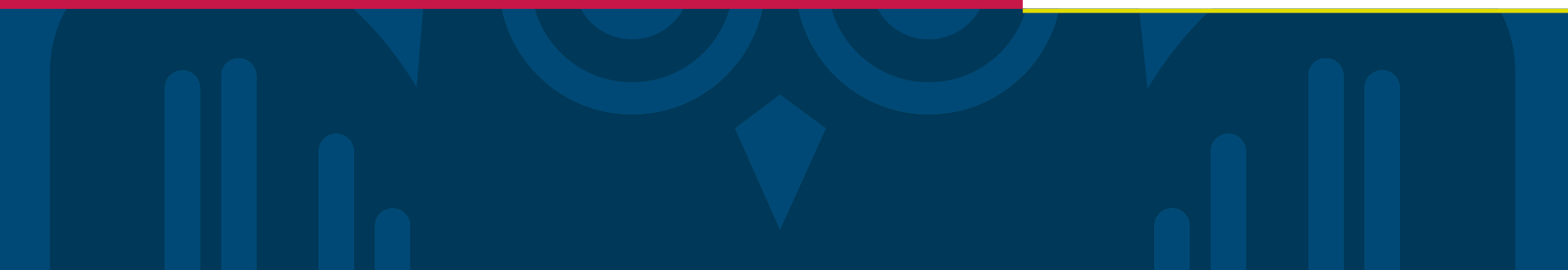 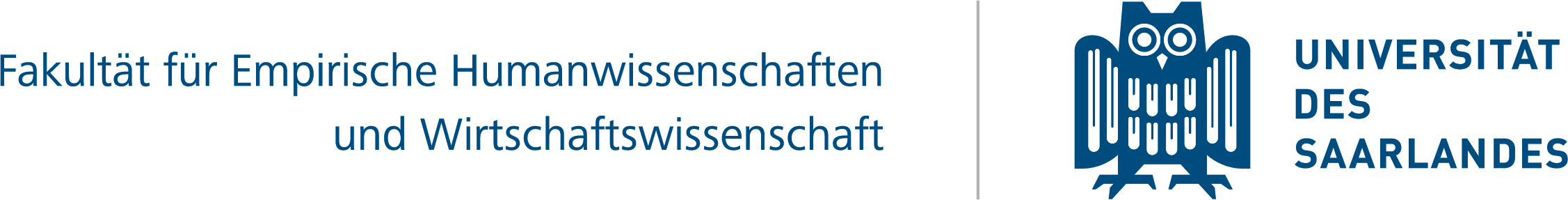 